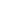 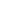 –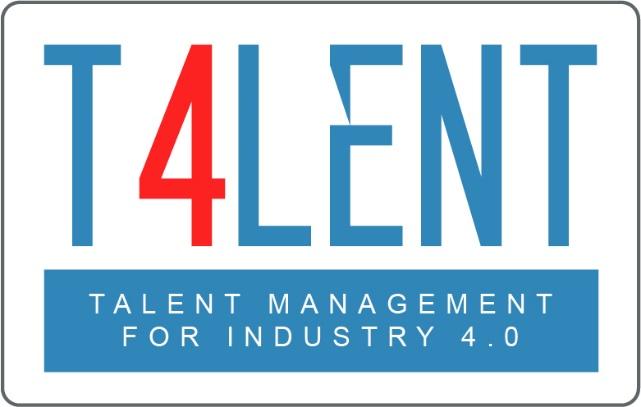 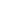 Lista de comprobación para el módulo 03 - Desarrollo de los empleadosEntender qué es el desarrollo de los empleadosComprender su importancia para una PYME/OrganizaciónComprender que el desarrollo de los empleados es un pilar esencial de la gestión del talentoDistinguir entre el desarrollo de los empleados y la formaciónComprender los beneficios del desarrollo de los empleados para las PYMES/Organizaciones Comprender el proceso del plan de desarrollo de los empleadosAnalizar las diferentes formas de plan de desarrollo de los empleadosIdentificar los pasos para diseñar un plan de desarrollo de los empleadosComprender que no existe una solución única en el proceso de aprendizaje y desarrolloTrabajar en grupos para desarrollar un plan de empleados para los casos de estudio proporcionados por el Módulo en la Unidad 2Tomar conciencia de los pasos que hay que dar para aplicar un plan de desarrollo eficaz Comprender la importancia y el papel de los directivos y la comunicación interna en el proceso de desarrollo de los empleadosFamiliarizarse con las herramientas y métodos eficaces para llevar a cabo con éxito el desarrollo de los empleadosTrabajar en grupos y explorar las preguntas sobre el desarrollo del talento que se encuentran en las hojas de trabajo del módulo Elaborar un simulacro de plan de desarrollo personal para uno mismo o para un empleado utilizando la plantilla proporcionada para comprender mejor el proceso y sus diferentes parámetrosUtilice las plantillas proporcionadas por el módulo para elaborar planes de desarrollo para sus empleadosTo find out more go to our project website t4lent.eu or our facebook page @t4lent.eu